SAVING ANIMALS FROM EUTHANASIA TEAMEvery Little Soul Counts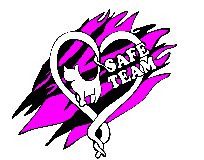 Saving Animals From Euthanasia (SAFE) Team is a volunteer-based charitable rescue dedicated to rehabilitating and rehoming cats and kittens who are stray, unwanted or facing euthanasia in the Edmonton, AB area shelters.Thank you for your interest in volunteering with SAFE Team! Our cats and kittens are purring and meowing in excitement over your participation! Volunteers play a vital role in our organization. Please complete this application (you must be 18 years or over) and email the form back to our Director Kirby S. at safeteamdirector@hotmail.comGeneral InformationDate Completed:Last Name:First Name: DOB:Full Address:Best Number to Reach You:Email Address:Emergency Contact:Relationship:Please list any other skills you possess that may be useful to our organization:  Education/EmploymentAre you currently enrolled in a further education? If yes, where?	Are you employed? If yes, where?		 Are you required to do charity work for school or employment? How did you hear about our organization/volunteer program?  Do you have experience working/volunteering with animals?If yes, please list past and current volunteer positions:  Have you ever been asked to leave an organization you have volunteered with? If yes why?Do you have a criminal record?Have you ever been charged or convicted with an offense related to animals?If yes, please explain: Do you have companion animals at home? If yes, please list species/breed and if they are spayed or neutered and up to date with vaccines if applicable:  Please state “yes” or “no” against the areas below in which you are interested in working with Safe Team:Cat care at our adoption center?Fundraising?Event management/coordination/staffing?Foster parent? If yes, please fill in the application to foster on our website.Animal or supply transportation (requires valid, current AB license):	 Please note the cat care shifts at our adoption center require volunteers who can give time on a consistent and regular basis. The cats depend on you!Please indicate yes against days and times you are available to help:Our shelter shifts are as follows…Sunday & Monday: AM Shift 10am-1pm / PM Shift 6pm-8pmTuesday-Saturday: AM Shift 10am-1pm / PM Shift 5pm-8pmMonday		a.m._____	 p.m.  ________	Sometimes	______Tuesday		a.m._____	 p.m.  ________	Sometimes	______Wednesday		a.m._____	 p.m.  ________	Sometimes	______Thursday		a.m._____	 p.m.  ________	Sometimes	______Friday		a.m._____	 p.m.  ________	Sometimes	______Saturday		a.m._____	 p.m.  ________	Sometimes	______Sunday		a.m._____	 p.m.  ________	Sometimes	______Special events?  __________	Do you have allergies, physical disabilities or limitations that would restrict your Volunteer experience in any way? If yes, please explain:Please list two (2) references who are not family members:Name: Relationship: Phone #: Name:Relationship: Phone #:  By sending this in I attest that the information stated above is accurate and true as of this date. I give my permission for Safe Team to verify any of the information given on this application. __________________________________________Thank you for applying to Volunteer with SAFE Team we will contact you shortly!